ASSESSMENT PROTOCOL FOR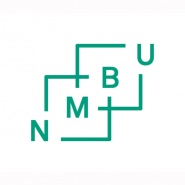 SPECIAL SYLLABUSESWhen completed and signed the form must be sent to sensur@nmbu.noSTUDENTSTUDENTStudent nameStudent no.Date of birthStudy programmeSPECIAL SYLLABUSESSPECIAL SYLLABUSESSPECIAL SYLLABUSESSPECIAL SYLLABUSESTitle in NorwegianTitle in EnglishNo. of study pointFacultyYear and semesterSpecial syllabus in connection with:Associated with a master’s thesis.Associated with a Ph.D. degreeOther special syllabusesSpecial syllabus in connection with:AssessmentA to FPass/ FailA to F or Pass/FailASSESSMENTASSESSMENTPass/ FailLetter grade A to FSIGNATURESIGNATURESIGNATUREDateSignatureInternal examinerExternal examiner